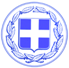                        Κως, 28 Σεπτέμβριου 2015Δ Ε Λ Τ Ι Ο     Τ Υ Π Ο ΥΑπό το Γραφείο Τύπου του Δήμου Κω, εκδόθηκε η ακόλουθη ανακοίνωση-απάντηση στην ανακοίνωση της δημοτικής παράταξης ‘’Όραμα’’:‘’ Οι φαιδρότητες και οι γραφικότητες του ‘’Οράματος-Εφιάλτη’’ δεν αφορούν πλέον κανέναν, εκτός από αυτούς που γράφουν τις χαμηλού επιπέδου ανακοινώσεις τους.Οι θέσεις της δημοτικής αρχής στο μεταναστευτικό είναι γνωστές, έχουν κατατεθεί δημόσια και συνοδεύονται από προτάσεις που με την πάροδο του χρόνου δικαιώνονται και υιοθετούνται και από άλλους.Υπάρχουν μήπως ρεαλιστικές προτάσεις από κάποιον άλλον;Η δημοτική αρχή ήταν αυτή που ανέδειξε το θέμα σε εθνικό και ευρωπαϊκό επίπεδο και αντιμετώπισε τις ανεπάρκειες, τους αυτοσχεδιασμούς και τις δολιοφθορές άλλων.Η δημοτική αρχή έθεσε συγκεκριμένους όρους και προϋποθέσεις για την δημιουργία ενός κέντρου υποδοχής 24ωρης παραμονής και ταχείας διεκπεραίωσης προσφύγων και παράνομων μεταναστών στην ηπειρωτική χώρα. Χωρίς αυτές τις προϋποθέσεις δεν θα υπάρξει δική μας συναίνεση.Άλλοι είναι αυτοί που κρύβονται και αποτελούν την πέμπτη φάλαγγα. Προκειμένου να καταγράψουν την αντίθεση τους με τη δημοτική αρχή και να εκδικηθούν τους πολίτες, είναι ικανοί να μετατρέψουν την Κω σε αποθήκη ψυχών, σε έναν απέραντο και ανεξέλεγκτο καταυλισμό.Η θέση της δημοτικής αρχής είναι γνωστή. Το ‘’Όραμα-Εφιάλτης όμως τι προτείνει; Προτείνει κέντρο παραμονής παράνομων μεταναστών και προσφύγων χωρίς όρους και προϋποθέσεις.Είναι όμως τόσο δειλοί και καιροσκόποι που δεν προτείνουν συγκεκριμένο χώρο και δεν το λένε ξεκάθαρα γιατί δεν θέλουν να αντιμετωπίσουν την οργή των πολιτών και της τοπικής κοινωνίας.Τον ίδιο καιροσκοπισμό επιδεικνύουν και αυτοί που έχουν την κύρια ευθύνη και αρμοδιότητα για την αντιμετώπιση του μεταναστευτικού, δηλαδή το ίδιο το Κράτος.Αλήθεια τι εμποδίζει όλους αυτούς να πάρουν πρωτοβουλίες; Φαίνεται ότι τους είναι πολύ πιο βολικό να στοχοποιούν το Δήμο Κω και τους πολίτες της Κω.Όλος αυτός ο θλιβερός θίασος, ετεροπροσδιορίζεται. Αν η δημοτική αρχή είχε συναινέσει στη δημιουργία κέντρου τύπου Μόρια, γιατί αυτό θέλουν, αν είχε μετατρέψει την Κω σε Μυτιλήνη, είναι βέβαιο ότι όλοι αυτοί θα μας κατηγορούσαν.Εμείς έχουμε και θέσεις και προτάσεις.Η Κως θα προχωρήσει μπροστά, η δημοτική αρχή έχει έργο να κάνει. Σχεδιάζουμε και υλοποιούμε σημαντικές παρεμβάσεις και έργα σε όλο το νησί, δεν θα μας εγκλωβίσουν κάποιοι στη διαχείριση του μεταναστευτικού με τους δικούς τους όρους.Να το πάρουν απόφαση όσο είναι καιρός.’’